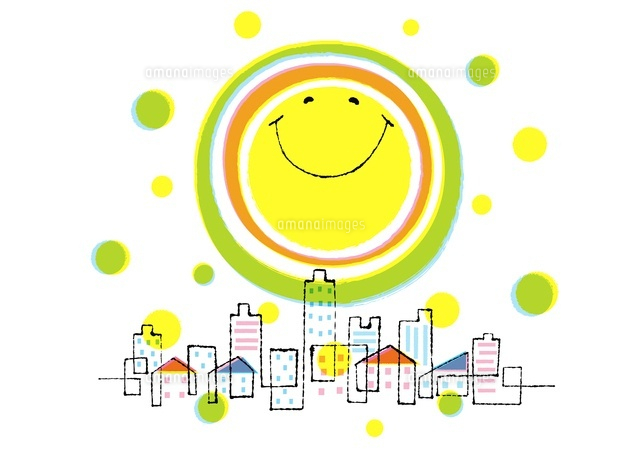 ここに いるよコロナウイルス(感染症)の拡大は不安　恐怖　怒り　興奮　不眠　など色々な気持ち、体の変化を生みます。いつもと違う学校の始まりに、戸惑いもありますよね。ゆっくり過ごせる場所　　　少しお話もできる場所いつでも、お待ちしています。1号館1階　やわらかカフェ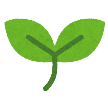 093-662-8337 / ✉soudan@kiu.ac.jp